Implantation scénique“Very Bad Conf’”Cie Maintes et Une Fois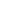 pendrillon noir au lointain          PAR 300                                                               PAR 300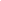 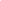 En contre (facultatif)                                                                                En contre (facultatif)   coulisse									          coulisse	   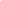 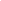 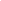 paravent                                                                                                                  paraventZone de jeu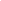 ←←←←←←←←←←←←←←←←   5 m d’ouverture→→→→→→→→→→→→→→→→→Face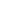 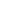 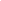 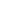 PC 500                                    PC 1000                         PC 1000                        PC 500Fiche Technique« Very Bad Conf’ »Cie Maintes et Une FoisPLATEAU, espace minimum requis                                           	5 m d’ouverture, 4 m de profondeur et 3m de hauteur minimum DÉCORS ET ACCESSOIRES                                            	2 structures paravents (1 m de large x 2,3 m de hauteur)                                            	Pendrillons noirs au lointain sur toute la largeur  Mobiliers (un pupitre en bois) Accessoires divers (caisses et valises de costumes et d’accessoires)1 container poubelle à roulette3 chaises pliantesMATERIELS SON ET LUMIÈRE Lumière : 4 Projos face (2 PC x 1000w + 2 PC x 500w),      2 PAR en contres (facultatifs) et 1 console lumièreSon : ordinateur, enceintes avec retour, ampli, table de mixageMicro HF : 3 (facultatifs)INSTALLATION                                             	Déchargement des véhicules : 15 min                                           	Montage : 1h / Démontage : 30 min                                            	Maquillage et costume avant spectacle : 1h DURÉE DU SPECTACLE                                            	1H PUBLIC                                            	à partir de 7 ans / Tout public NOMBRE DE COMÉDIEN                                           	3 comédiens-clownsNOMBRE DE RÉGISSEUR                                           	1 régisseurCONTACTS et NOM DU RÉGISSEUR                                           	Raynaud-Casetto Marlène                                           	06 03 26 25 34                                           	marlou16@hotmail.fr